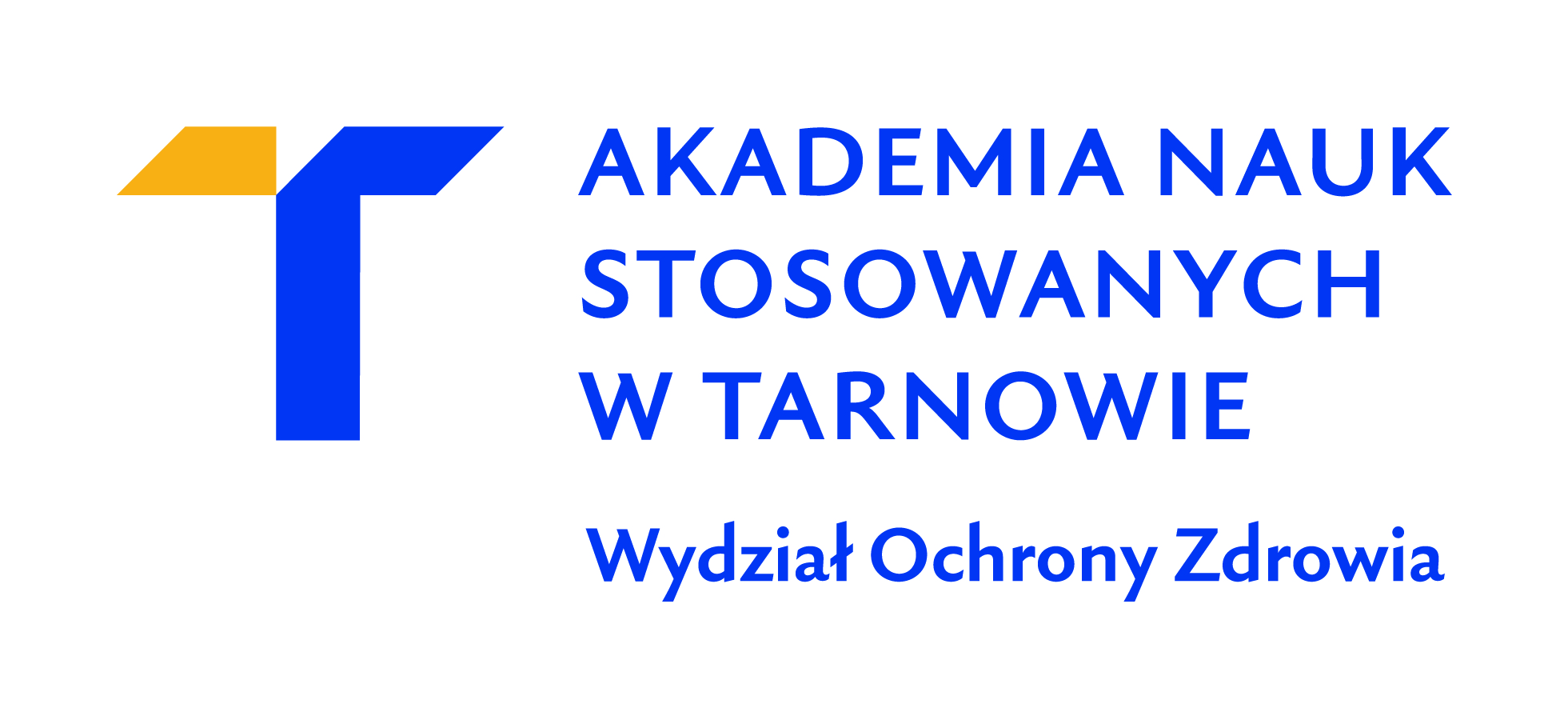  ul. Mickiewicza 8, 33-100 Tarnów, tel.: 14 63 10 771, fax: 14 63 16 600KATEDRA FIZJOTERAPII Szczegółowy wykaz realizacji praktyk zawodowych (harmonogram godzinowy)Imię i nazwisko studenta:..…………………………………………………………………………………………………..Rok studiów:……………………………………………………………. Numer albumu:………………………………..Rodzaj praktyki:……………………………………………………………………………………………………………………Termin praktyki:…………………………………………………………………………………………………………………..Miejsce odbywania praktyki ……………………………………………………………………………………………….Liczba godzin łącznie:Pieczęć placówki 						Pieczęć i podpis opiekuna praktyki								Liczba godzin łącznie:Pieczęć placówki 						Pieczęć i podpis opiekuna praktykiDataGodzina rozpoczęcia i zakończenia praktyki Liczba godzin dydaktycznychDataGodziny odbywania praktykiLiczba godzin dydaktycznych